Ethics Review BoardEthics Renewal FormThis form is to be used when applying for an annual renewal of ethics approval.ERB project approval can be granted for a maximum of one year (TCPS 2, 2014). Projects not completed in the first year of review require annual renewal of the approval, however the ERB may require more frequent renewal for some high-risk projects.If any significant changes have been made to the protocol and have not yet been reported to the ERB, please complete and submit the ERB Amendment Form (see form for further directions).To submit an Ethics Renewal Form, email the form and any supplementary documentation to ethics@oahpp.ca. For assistance completing this form, contact your PHU’s ethics designate, or PHO Ethics Services at ethics@oahpp.ca.Version date (PHO internal use only):	Project Information ERB project identification number (ID):	  Project title:		ERB Approval Date:	ERB Expiration Date:  	Lead Applicant  (The authorized individual responsible for the scientific and ethical conduct of the project and for the conduct of the project team)First Name:	Last Name:	Complete the following section if the information has changed since the original PHO ERB Project Application Form submission. Job title:	Program area or department:  Public health unit or organization name:  Mailing address:	Phone:	Email:	Project Team Members (Not lead or supervisor)Has there been a change to the project team?   No   Yes. A list of additional project team members (including names, titles, roles in the project, and contact information) is appended.Other Ethics Board ApprovalsIs any part of the project being conducted with support or involvement from another institution or site (e.g. school board, hospital) that was not previously identified in the prior ERB application?  No   Yes – If yes, specify: Please note: This renewal form applies to PHO only, and ethics approval must be renewed at each project site.If another Research Ethics Board (REB) has reviewed this project, please provide the name of the board, indicate whether renewal is complete or pending and submit a copy of the renewal approval letter with this form.FundingHave there been any changes in funding status for this project?  No  Yes  If yes, please explain: Conflict of InterestAre there any new conflict of interest disclosures required for this project?  No.  Yes.  If yes, please explain:Project Summary, Progress And ResultsProvide a brief summary (approx. 150 words) of project progress, or any interim findings over the past 12 months. Please include status of participant recruitment, data collection, and analysis:Have there been any changes to the project protocol, consent process, or documents that have not yet been reported to the ERB?  No   Yes If yes, please submit an ERB Project Amendment Form in addition to this renewal form.Have there been any changes in project personnel who interact with participants or have access to personal data that have not yet been reported to the ERB?    No   YesIf yes, please confirm that they have had appropriate training or authorization and provide details.Since the last ERB review, have there been any changes in your assessment of the risk (physical, psychological, social or legal) and potential benefit of the project based on your findings?    No  Yes If yes, please describe: Since the last ERB review, have there been any changes in your assessment of the foreseeable impacts (positive or negative) on health equity for any groups?    No  Yes If yes, please describe: Privacy, Confidentiality And Data SecurityIn order to fulfill privacy requirements, project teams must de-link identifying information, encrypt personally identifiable information, and only allow personnel access to data on a need-to-know basis.  Please confirm that these requirements have been met, and elaborate if they have not.SignaturesAs the lead applicant of this project, I assume full responsibility for the scientific and ethical conduct of this activity as described in this application and accompanying documents. I agree to conduct this activity in compliance with the Tri-Council Policy Statement 2 (TCPS2 2018), and other legislation as appropriate.Name:	 Date:	 Signature:	Please sign on the line below, scan and send this page with this application form 
OR add a scanned signature image to the image field below. Please sign here: _______________________________________________________________OR  Double click on the field below to select an image file.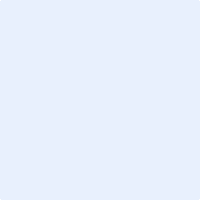 Contact InformationContact us at:  ethics@oahpp.caDISCLAIMER: This tool may be freely used without permission for non-commercial purposes only and provided that appropriate credit is given to Public Health Ontario (PHO). No changes and/or modifications may be made to the content without express written permission from PHO.©Queen’s Printer for Ontario, 2018
www.publichealthontario.ca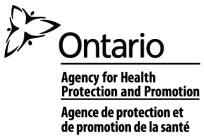 Public Health Ontario acknowledges the financial support of the Ontario Government.